FLORENCE HOUSING AUTHORITYHOUSING CHOICE VOUCHER PROGRAM WAITING LISTFlorence Housing Authority Housing Choice Voucher Department will accept preliminary applications for the Housing Choice Voucher program (formerly Section 8 Existing Housing) at its offices at Magnolia Gardens I, 110 South Cypress Street, Suite 1, Florence, Alabama starting Monday, September 8, 2014 at 12:01 a.m. for online applications and 8:30 AM for paper applications. This is a “date and time” created Waiting List.  The Waiting List will remain open until further notice.Preliminary applications will be available at the following locationsOn line at the Authority’s Website www.Flohousing.org. The benefit of applying on line is that this will be opened at 12:01 a.m., Monday, September 8, 2014. Paper applications will be accepted starting at 8:30 a.m. on that date. Applicants will be required to use the lobby computers or the Authority’s website starting Monday, September 22, 2014 to apply for a Housing Choice Voucher.All Authority Property Management Offices – 452 Cherry Hill Homes, 309-A Handy Homes, 1451-A Carver Heights, Magnolia Gardens I Ground FloorLauderdale County Health Department – 4112 Chisholm Road, Florence, AL 35630Salvation Army Administrative Office – 1601 Huntsville Road, Florence, AL 35630Community Action Agency of Northwest Alabama, Inc. – 745 Thompson Street, Florence, ALFlorence City Hall Lobby – 110 West College Street, Florence, AL Florence Lauderdale Public Library – 350 North Wood Avenue, Florence, AL 35630Preliminary applications will be available starting Monday, September 8, 2014. Currently there is not deadline for the returning of preliminary applications.  All preliminary applications must be mailed or hand delivered to the Florence Housing Authority Housing Choice Voucher Department, Magnolia Gardens I, and 110 South Cypress Street, Suite 1, Florence, AL 35630. The agencies listed above are only preliminary application distribution sites and are not collection sites and will not accept preliminary applications.A waiting list will be created through this process. Only one preliminary application per applicant will be accepted. Incomplete preliminary applications will be rejected and not entered on the Waiting List.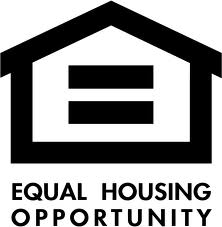 